Информация о конкурсе «Успех года-2013»          В сентябре-октябре 2013 года проходил муниципальный конкурс «Успех года-2013». Конкурс направлен на развитие кадрового потенциала системы образования Новоуральского городского округа.         Конкурс проводился по номинациям:«Учитель года»«Воспитатель года»«Педагог года»«Педагогический дебют»«Педагогический олимп»«Руководитель года»         Согласно Положению о конкурсе на каждую номинацию выдвигался только один конкурсант от образовательного учреждения. Всего в конкурсе приняли участие 45 педагогических и руководящих работников из 26-ти образовательных учреждений (15-ти детских садов, 3-х учреждений дополнительного образования, 8-ми общеобразовательных учреждений). На участие во всех номинациях заявились: МБОУ «Гимназия № 41», МАДОУ детский сад «Страна чудес», МАДОУ детский сад «Росток», МАДОУ детский сад «Росинка». Остальные образовательные учреждения приняли участие в 2-3 номинациях.         Экспертизу конкурсных материалов проводили независимые члены жюри: представители управления образования, учебно-методического центра, центра диагностики и консультирования.         По итогам конкурса победителями  в номинациях среди представителей дошкольного образования стали педагоги структурного подразделения МАДОУ детский сад «Росток» - детский сад №47 «Чебурашка» Мартюшева Маргарита Александровна и Азоркина Надежда Викторовна.Поздравляем победителей с заслуженной наградой и желаем дальнейших творческих успехов!МОЛОДЦЫ!!!Номинация «Педагог года»Дошкольное образование: Мартюшева Маргарита Александровна, педагог-психологдетского сада № 47 МАДОУ «Росток»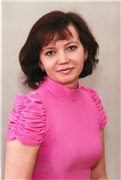 Номинация «Педагогический олимп»Дошкольное образование:Азоркина Надежда Викторовна, музыкальный руководитель детского сада № 47 МАДОУ «Росток»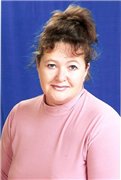 